Informationsabend am 26. Januar 2017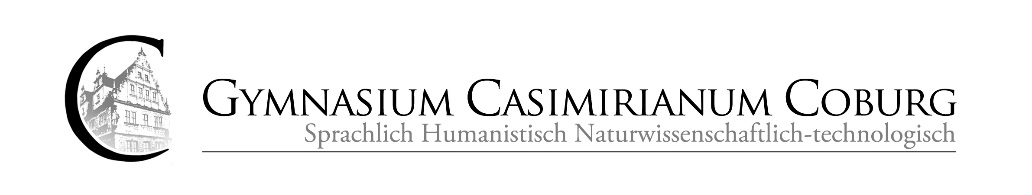 Voranmeldung für Schüler der Mittelschulefür die Einführungsklasse am Gymnasium im Schuljahr 2017/2018Über Ihre jetzige Schulleitung bis 01. März 2017 an die Staatliche Schulberatungsstelle für Oberfranken in HofVoranmeldung für Schüler der Mittelschulefür die Einführungsklasse am Gymnasium im Schuljahr 2017/2018Über Ihre jetzige Schulleitung bis 01. März 2017 an die Staatliche Schulberatungsstelle für Oberfranken in HofVoranmeldung für Schüler der Mittelschulefür die Einführungsklasse am Gymnasium im Schuljahr 2017/2018Über Ihre jetzige Schulleitung bis 01. März 2017 an die Staatliche Schulberatungsstelle für Oberfranken in HofVoranmeldung für Schüler der Mittelschulefür die Einführungsklasse am Gymnasium im Schuljahr 2017/2018Über Ihre jetzige Schulleitung bis 01. März 2017 an die Staatliche Schulberatungsstelle für Oberfranken in Hof Familienname:         Vorname:        Geburtsdatum:                Konfession:      WeiblichMännlich Familienname:         Vorname:        Geburtsdatum:                Konfession:      WeiblichMännlichSchulname:                                       Schulort:                                Tel. Nr.:       Schulname:                                       Schulort:                                Tel. Nr.:       Schulname:                                       Schulort:                                Tel. Nr.:       Schulname:                                       Schulort:                                Tel. Nr.:        Ich besuche die Klasse 10  in der Wahlpflichtfächergruppe (bitte  ankreuzen!) Ich besuche die Klasse 10  in der Wahlpflichtfächergruppe (bitte  ankreuzen!) Ich besuche die Klasse 10  in der Wahlpflichtfächergruppe (bitte  ankreuzen!) Ich besuche die Klasse 10  in der Wahlpflichtfächergruppe (bitte  ankreuzen!) Ich besuche die Klasse 10  in der Wahlpflichtfächergruppe (bitte  ankreuzen!) Ich besuche die Klasse 10  in der Wahlpflichtfächergruppe (bitte  ankreuzen!) Ich besuche die Klasse 10  in der Wahlpflichtfächergruppe (bitte  ankreuzen!) Ich besuche die Klasse 10  in der Wahlpflichtfächergruppe (bitte  ankreuzen!) Ich besuche die Klasse 10  in der Wahlpflichtfächergruppe (bitte  ankreuzen!) Ich besuche die Klasse 10  in der Wahlpflichtfächergruppe (bitte  ankreuzen!) Ich besuche die Klasse 10  in der Wahlpflichtfächergruppe (bitte  ankreuzen!) Ich besuche die Klasse 10  in der Wahlpflichtfächergruppe (bitte  ankreuzen!) Ich besuche die Klasse 10  in der Wahlpflichtfächergruppe (bitte  ankreuzen!) Ich besuche die Klasse 10  in der Wahlpflichtfächergruppe (bitte  ankreuzen!) Ich besuche die Klasse 10  in der Wahlpflichtfächergruppe (bitte  ankreuzen!) Ich besuche die Klasse 10  in der Wahlpflichtfächergruppe (bitte  ankreuzen!)GtBGtBKtBHsB Bisher besuchte ich folgende Schulen: Bisher besuchte ich folgende Schulen: Bisher besuchte ich folgende Schulen: Bisher besuchte ich folgende Schulen: Bisher besuchte ich folgende Schulen: Bisher besuchte ich folgende Schulen: Bisher besuchte ich folgende Schulen: Bisher besuchte ich folgende Schulen: Bisher besuchte ich folgende Schulen: Bisher besuchte ich folgende Schulen: Bisher besuchte ich folgende Schulen: Bisher besuchte ich folgende Schulen:SchulartvonKlassebisKlassebisKlasseSchulortSchulnameSchulnameSchulnameSchulnameSchulnameSchulnameSchulnameGrundschule1Andere SchuleMittelschule RegelklasseMittelschule M-Zug Im Zwischenzeugnis der 10. Klasse im Schuljahr 2016/2017 habe ich folgende Noten erreicht:Deutsch:          Mathematik:        Englisch:               Durchschnitt aus D+M+E         4. Prüfungsfach:                         Note:       Im Zwischenzeugnis der 10. Klasse im Schuljahr 2016/2017 habe ich folgende Noten erreicht:Deutsch:          Mathematik:        Englisch:               Durchschnitt aus D+M+E         4. Prüfungsfach:                         Note:       Im Zwischenzeugnis der 10. Klasse im Schuljahr 2016/2017 habe ich folgende Noten erreicht:Deutsch:          Mathematik:        Englisch:               Durchschnitt aus D+M+E         4. Prüfungsfach:                         Note:       Im Zwischenzeugnis der 10. Klasse im Schuljahr 2016/2017 habe ich folgende Noten erreicht:Deutsch:          Mathematik:        Englisch:               Durchschnitt aus D+M+E         4. Prüfungsfach:                         Note:       Im Zwischenzeugnis der 10. Klasse im Schuljahr 2016/2017 habe ich folgende Noten erreicht:Deutsch:          Mathematik:        Englisch:               Durchschnitt aus D+M+E         4. Prüfungsfach:                         Note:       Im Zwischenzeugnis der 10. Klasse im Schuljahr 2016/2017 habe ich folgende Noten erreicht:Deutsch:          Mathematik:        Englisch:               Durchschnitt aus D+M+E         4. Prüfungsfach:                         Note:       Im Zwischenzeugnis der 10. Klasse im Schuljahr 2016/2017 habe ich folgende Noten erreicht:Deutsch:          Mathematik:        Englisch:               Durchschnitt aus D+M+E         4. Prüfungsfach:                         Note:       Im Zwischenzeugnis der 10. Klasse im Schuljahr 2016/2017 habe ich folgende Noten erreicht:Deutsch:          Mathematik:        Englisch:               Durchschnitt aus D+M+E         4. Prüfungsfach:                         Note:       Im Zwischenzeugnis der 10. Klasse im Schuljahr 2016/2017 habe ich folgende Noten erreicht:Deutsch:          Mathematik:        Englisch:               Durchschnitt aus D+M+E         4. Prüfungsfach:                         Note:       Im Zwischenzeugnis der 10. Klasse im Schuljahr 2016/2017 habe ich folgende Noten erreicht:Deutsch:          Mathematik:        Englisch:               Durchschnitt aus D+M+E         4. Prüfungsfach:                         Note:       Im Zwischenzeugnis der 10. Klasse im Schuljahr 2016/2017 habe ich folgende Noten erreicht:Deutsch:          Mathematik:        Englisch:               Durchschnitt aus D+M+E         4. Prüfungsfach:                         Note:       Im Zwischenzeugnis der 10. Klasse im Schuljahr 2016/2017 habe ich folgende Noten erreicht:Deutsch:          Mathematik:        Englisch:               Durchschnitt aus D+M+E         4. Prüfungsfach:                         Note:      Notenschnitt aus allen Vorrückungsfächern bitte berechnen und eintragen:Notenschnitt aus allen Vorrückungsfächern bitte berechnen und eintragen:Notenschnitt aus allen Vorrückungsfächern bitte berechnen und eintragen:Notenschnitt aus allen Vorrückungsfächern bitte berechnen und eintragen:Notenschnitt aus allen Vorrückungsfächern bitte berechnen und eintragen:Notenschnitt aus allen Vorrückungsfächern bitte berechnen und eintragen:Notenschnitt aus allen Vorrückungsfächern bitte berechnen und eintragen:Notenschnitt aus allen Vorrückungsfächern bitte berechnen und eintragen:Notenschnitt aus allen Vorrückungsfächern bitte berechnen und eintragen:Sollte anmeldungsbedingt eine Klasse nicht zustande kommen, wird Ihnen ein naheliegender anderer Schulstandort angeboten.   Sie können für diesen Fall einen zweiten Wunsch angeben. Auch wenn unwahrscheinlich, bitte ankreuzen:Sollte anmeldungsbedingt eine Klasse nicht zustande kommen, wird Ihnen ein naheliegender anderer Schulstandort angeboten.   Sie können für diesen Fall einen zweiten Wunsch angeben. Auch wenn unwahrscheinlich, bitte ankreuzen:Sollte anmeldungsbedingt eine Klasse nicht zustande kommen, wird Ihnen ein naheliegender anderer Schulstandort angeboten.   Sie können für diesen Fall einen zweiten Wunsch angeben. Auch wenn unwahrscheinlich, bitte ankreuzen:Sollte anmeldungsbedingt eine Klasse nicht zustande kommen, wird Ihnen ein naheliegender anderer Schulstandort angeboten.   Sie können für diesen Fall einen zweiten Wunsch angeben. Auch wenn unwahrscheinlich, bitte ankreuzen:Sollte anmeldungsbedingt eine Klasse nicht zustande kommen, wird Ihnen ein naheliegender anderer Schulstandort angeboten.   Sie können für diesen Fall einen zweiten Wunsch angeben. Auch wenn unwahrscheinlich, bitte ankreuzen:Sollte anmeldungsbedingt eine Klasse nicht zustande kommen, wird Ihnen ein naheliegender anderer Schulstandort angeboten.   Sie können für diesen Fall einen zweiten Wunsch angeben. Auch wenn unwahrscheinlich, bitte ankreuzen:Sollte anmeldungsbedingt eine Klasse nicht zustande kommen, wird Ihnen ein naheliegender anderer Schulstandort angeboten.   Sie können für diesen Fall einen zweiten Wunsch angeben. Auch wenn unwahrscheinlich, bitte ankreuzen:Sollte anmeldungsbedingt eine Klasse nicht zustande kommen, wird Ihnen ein naheliegender anderer Schulstandort angeboten.   Sie können für diesen Fall einen zweiten Wunsch angeben. Auch wenn unwahrscheinlich, bitte ankreuzen:Sollte anmeldungsbedingt eine Klasse nicht zustande kommen, wird Ihnen ein naheliegender anderer Schulstandort angeboten.   Sie können für diesen Fall einen zweiten Wunsch angeben. Auch wenn unwahrscheinlich, bitte ankreuzen:Sollte anmeldungsbedingt eine Klasse nicht zustande kommen, wird Ihnen ein naheliegender anderer Schulstandort angeboten.   Sie können für diesen Fall einen zweiten Wunsch angeben. Auch wenn unwahrscheinlich, bitte ankreuzen:Sollte anmeldungsbedingt eine Klasse nicht zustande kommen, wird Ihnen ein naheliegender anderer Schulstandort angeboten.   Sie können für diesen Fall einen zweiten Wunsch angeben. Auch wenn unwahrscheinlich, bitte ankreuzen:Sollte anmeldungsbedingt eine Klasse nicht zustande kommen, wird Ihnen ein naheliegender anderer Schulstandort angeboten.   Sie können für diesen Fall einen zweiten Wunsch angeben. Auch wenn unwahrscheinlich, bitte ankreuzen:  Ich beabsichtige, wie an der Schule angeboten, Folgendes: Französisch kann nur weitergeführt werden, wenn mindestens 12 Jahres-Wochenstunden Unterricht belegt wurden. Andernfalls muss ich entweder die spätbeginnende Fremdsprache Italienisch oder die spätbeginnende Fremdsprache Spanisch in 10 bis 12 belegen.  Ich beabsichtige, wie an der Schule angeboten, Folgendes: Französisch kann nur weitergeführt werden, wenn mindestens 12 Jahres-Wochenstunden Unterricht belegt wurden. Andernfalls muss ich entweder die spätbeginnende Fremdsprache Italienisch oder die spätbeginnende Fremdsprache Spanisch in 10 bis 12 belegen.  Ich beabsichtige, wie an der Schule angeboten, Folgendes: Französisch kann nur weitergeführt werden, wenn mindestens 12 Jahres-Wochenstunden Unterricht belegt wurden. Andernfalls muss ich entweder die spätbeginnende Fremdsprache Italienisch oder die spätbeginnende Fremdsprache Spanisch in 10 bis 12 belegen.  Ich beabsichtige, wie an der Schule angeboten, Folgendes: Französisch kann nur weitergeführt werden, wenn mindestens 12 Jahres-Wochenstunden Unterricht belegt wurden. Andernfalls muss ich entweder die spätbeginnende Fremdsprache Italienisch oder die spätbeginnende Fremdsprache Spanisch in 10 bis 12 belegen.  Ich beabsichtige, wie an der Schule angeboten, Folgendes: Französisch kann nur weitergeführt werden, wenn mindestens 12 Jahres-Wochenstunden Unterricht belegt wurden. Andernfalls muss ich entweder die spätbeginnende Fremdsprache Italienisch oder die spätbeginnende Fremdsprache Spanisch in 10 bis 12 belegen.  Ich beabsichtige, wie an der Schule angeboten, Folgendes: Französisch kann nur weitergeführt werden, wenn mindestens 12 Jahres-Wochenstunden Unterricht belegt wurden. Andernfalls muss ich entweder die spätbeginnende Fremdsprache Italienisch oder die spätbeginnende Fremdsprache Spanisch in 10 bis 12 belegen.  Ich beabsichtige, wie an der Schule angeboten, Folgendes: Französisch kann nur weitergeführt werden, wenn mindestens 12 Jahres-Wochenstunden Unterricht belegt wurden. Andernfalls muss ich entweder die spätbeginnende Fremdsprache Italienisch oder die spätbeginnende Fremdsprache Spanisch in 10 bis 12 belegen.  ja für Frz-fortgeführt   ja für It spätbeginn.  ja für Sp spätbeginn.  ja für Frz-fortgeführt   ja für It spätbeginn.  ja für Sp spätbeginn.  ja für Frz-fortgeführt   ja für It spätbeginn.  ja für Sp spätbeginn.  ja für Frz-fortgeführt   ja für It spätbeginn.  ja für Sp spätbeginn.  ja für Frz-fortgeführt   ja für It spätbeginn.  ja für Sp spätbeginn. Namen und Wohnanschrift der Erziehungsberechtigten: Familienname:       Vorname:         Straße:            PLZ                         Ort                                        Tel. Nr.:        Namen und Wohnanschrift der Erziehungsberechtigten: Familienname:       Vorname:         Straße:            PLZ                         Ort                                        Tel. Nr.:        Namen und Wohnanschrift der Erziehungsberechtigten: Familienname:       Vorname:         Straße:            PLZ                         Ort                                        Tel. Nr.:        Namen und Wohnanschrift der Erziehungsberechtigten: Familienname:       Vorname:         Straße:            PLZ                         Ort                                        Tel. Nr.:        Namen und Wohnanschrift der Erziehungsberechtigten: Familienname:       Vorname:         Straße:            PLZ                         Ort                                        Tel. Nr.:        Namen und Wohnanschrift der Erziehungsberechtigten: Familienname:       Vorname:         Straße:            PLZ                         Ort                                        Tel. Nr.:        Namen und Wohnanschrift der Erziehungsberechtigten: Familienname:       Vorname:         Straße:            PLZ                         Ort                                        Tel. Nr.:        Namen und Wohnanschrift der Erziehungsberechtigten: Familienname:       Vorname:         Straße:            PLZ                         Ort                                        Tel. Nr.:        Namen und Wohnanschrift der Erziehungsberechtigten: Familienname:       Vorname:         Straße:            PLZ                         Ort                                        Tel. Nr.:        Namen und Wohnanschrift der Erziehungsberechtigten: Familienname:       Vorname:         Straße:            PLZ                         Ort                                        Tel. Nr.:        Namen und Wohnanschrift der Erziehungsberechtigten: Familienname:       Vorname:         Straße:            PLZ                         Ort                                        Tel. Nr.:        Namen und Wohnanschrift der Erziehungsberechtigten: Familienname:       Vorname:         Straße:            PLZ                         Ort                                        Tel. Nr.:       Ich versichere die Richtigkeit der Angaben. Ich bin darüber informiert, dass die endgültige Anmeldung unter Vorlage des Abschlusszeugnisses und des Gutachtens am 25. Juli 2017 beim Direktorat des für die Aufnahme vorgesehenen Gymnasiums vorzunehmen ist. Sobald möglich wird die Staatliche Schulberatungsstelle bzw. die aufnehmende Schule darüber informieren, welche Gymnasien durch das Kultusministerium ausgewählt wurden. Um den aufnehmenden Schulen die  Arbeit zu erleichtern, bin ich mit der elektronischen Speicherung und der rechtzeitigen  Übermittlung meiner hier gemachten Angaben einverstanden. Das Zwischenzeugnis in beglaubigter Kopie liegt dieser Voranmeldung bei.Ich versichere die Richtigkeit der Angaben. Ich bin darüber informiert, dass die endgültige Anmeldung unter Vorlage des Abschlusszeugnisses und des Gutachtens am 25. Juli 2017 beim Direktorat des für die Aufnahme vorgesehenen Gymnasiums vorzunehmen ist. Sobald möglich wird die Staatliche Schulberatungsstelle bzw. die aufnehmende Schule darüber informieren, welche Gymnasien durch das Kultusministerium ausgewählt wurden. Um den aufnehmenden Schulen die  Arbeit zu erleichtern, bin ich mit der elektronischen Speicherung und der rechtzeitigen  Übermittlung meiner hier gemachten Angaben einverstanden. Das Zwischenzeugnis in beglaubigter Kopie liegt dieser Voranmeldung bei.Ich versichere die Richtigkeit der Angaben. Ich bin darüber informiert, dass die endgültige Anmeldung unter Vorlage des Abschlusszeugnisses und des Gutachtens am 25. Juli 2017 beim Direktorat des für die Aufnahme vorgesehenen Gymnasiums vorzunehmen ist. Sobald möglich wird die Staatliche Schulberatungsstelle bzw. die aufnehmende Schule darüber informieren, welche Gymnasien durch das Kultusministerium ausgewählt wurden. Um den aufnehmenden Schulen die  Arbeit zu erleichtern, bin ich mit der elektronischen Speicherung und der rechtzeitigen  Übermittlung meiner hier gemachten Angaben einverstanden. Das Zwischenzeugnis in beglaubigter Kopie liegt dieser Voranmeldung bei.Ich versichere die Richtigkeit der Angaben. Ich bin darüber informiert, dass die endgültige Anmeldung unter Vorlage des Abschlusszeugnisses und des Gutachtens am 25. Juli 2017 beim Direktorat des für die Aufnahme vorgesehenen Gymnasiums vorzunehmen ist. Sobald möglich wird die Staatliche Schulberatungsstelle bzw. die aufnehmende Schule darüber informieren, welche Gymnasien durch das Kultusministerium ausgewählt wurden. Um den aufnehmenden Schulen die  Arbeit zu erleichtern, bin ich mit der elektronischen Speicherung und der rechtzeitigen  Übermittlung meiner hier gemachten Angaben einverstanden. Das Zwischenzeugnis in beglaubigter Kopie liegt dieser Voranmeldung bei.Ich versichere die Richtigkeit der Angaben. Ich bin darüber informiert, dass die endgültige Anmeldung unter Vorlage des Abschlusszeugnisses und des Gutachtens am 25. Juli 2017 beim Direktorat des für die Aufnahme vorgesehenen Gymnasiums vorzunehmen ist. Sobald möglich wird die Staatliche Schulberatungsstelle bzw. die aufnehmende Schule darüber informieren, welche Gymnasien durch das Kultusministerium ausgewählt wurden. Um den aufnehmenden Schulen die  Arbeit zu erleichtern, bin ich mit der elektronischen Speicherung und der rechtzeitigen  Übermittlung meiner hier gemachten Angaben einverstanden. Das Zwischenzeugnis in beglaubigter Kopie liegt dieser Voranmeldung bei.Ich versichere die Richtigkeit der Angaben. Ich bin darüber informiert, dass die endgültige Anmeldung unter Vorlage des Abschlusszeugnisses und des Gutachtens am 25. Juli 2017 beim Direktorat des für die Aufnahme vorgesehenen Gymnasiums vorzunehmen ist. Sobald möglich wird die Staatliche Schulberatungsstelle bzw. die aufnehmende Schule darüber informieren, welche Gymnasien durch das Kultusministerium ausgewählt wurden. Um den aufnehmenden Schulen die  Arbeit zu erleichtern, bin ich mit der elektronischen Speicherung und der rechtzeitigen  Übermittlung meiner hier gemachten Angaben einverstanden. Das Zwischenzeugnis in beglaubigter Kopie liegt dieser Voranmeldung bei.Ich versichere die Richtigkeit der Angaben. Ich bin darüber informiert, dass die endgültige Anmeldung unter Vorlage des Abschlusszeugnisses und des Gutachtens am 25. Juli 2017 beim Direktorat des für die Aufnahme vorgesehenen Gymnasiums vorzunehmen ist. Sobald möglich wird die Staatliche Schulberatungsstelle bzw. die aufnehmende Schule darüber informieren, welche Gymnasien durch das Kultusministerium ausgewählt wurden. Um den aufnehmenden Schulen die  Arbeit zu erleichtern, bin ich mit der elektronischen Speicherung und der rechtzeitigen  Übermittlung meiner hier gemachten Angaben einverstanden. Das Zwischenzeugnis in beglaubigter Kopie liegt dieser Voranmeldung bei.Ich versichere die Richtigkeit der Angaben. Ich bin darüber informiert, dass die endgültige Anmeldung unter Vorlage des Abschlusszeugnisses und des Gutachtens am 25. Juli 2017 beim Direktorat des für die Aufnahme vorgesehenen Gymnasiums vorzunehmen ist. Sobald möglich wird die Staatliche Schulberatungsstelle bzw. die aufnehmende Schule darüber informieren, welche Gymnasien durch das Kultusministerium ausgewählt wurden. Um den aufnehmenden Schulen die  Arbeit zu erleichtern, bin ich mit der elektronischen Speicherung und der rechtzeitigen  Übermittlung meiner hier gemachten Angaben einverstanden. Das Zwischenzeugnis in beglaubigter Kopie liegt dieser Voranmeldung bei.Ich versichere die Richtigkeit der Angaben. Ich bin darüber informiert, dass die endgültige Anmeldung unter Vorlage des Abschlusszeugnisses und des Gutachtens am 25. Juli 2017 beim Direktorat des für die Aufnahme vorgesehenen Gymnasiums vorzunehmen ist. Sobald möglich wird die Staatliche Schulberatungsstelle bzw. die aufnehmende Schule darüber informieren, welche Gymnasien durch das Kultusministerium ausgewählt wurden. Um den aufnehmenden Schulen die  Arbeit zu erleichtern, bin ich mit der elektronischen Speicherung und der rechtzeitigen  Übermittlung meiner hier gemachten Angaben einverstanden. Das Zwischenzeugnis in beglaubigter Kopie liegt dieser Voranmeldung bei.Ich versichere die Richtigkeit der Angaben. Ich bin darüber informiert, dass die endgültige Anmeldung unter Vorlage des Abschlusszeugnisses und des Gutachtens am 25. Juli 2017 beim Direktorat des für die Aufnahme vorgesehenen Gymnasiums vorzunehmen ist. Sobald möglich wird die Staatliche Schulberatungsstelle bzw. die aufnehmende Schule darüber informieren, welche Gymnasien durch das Kultusministerium ausgewählt wurden. Um den aufnehmenden Schulen die  Arbeit zu erleichtern, bin ich mit der elektronischen Speicherung und der rechtzeitigen  Übermittlung meiner hier gemachten Angaben einverstanden. Das Zwischenzeugnis in beglaubigter Kopie liegt dieser Voranmeldung bei.Ich versichere die Richtigkeit der Angaben. Ich bin darüber informiert, dass die endgültige Anmeldung unter Vorlage des Abschlusszeugnisses und des Gutachtens am 25. Juli 2017 beim Direktorat des für die Aufnahme vorgesehenen Gymnasiums vorzunehmen ist. Sobald möglich wird die Staatliche Schulberatungsstelle bzw. die aufnehmende Schule darüber informieren, welche Gymnasien durch das Kultusministerium ausgewählt wurden. Um den aufnehmenden Schulen die  Arbeit zu erleichtern, bin ich mit der elektronischen Speicherung und der rechtzeitigen  Übermittlung meiner hier gemachten Angaben einverstanden. Das Zwischenzeugnis in beglaubigter Kopie liegt dieser Voranmeldung bei.Ich versichere die Richtigkeit der Angaben. Ich bin darüber informiert, dass die endgültige Anmeldung unter Vorlage des Abschlusszeugnisses und des Gutachtens am 25. Juli 2017 beim Direktorat des für die Aufnahme vorgesehenen Gymnasiums vorzunehmen ist. Sobald möglich wird die Staatliche Schulberatungsstelle bzw. die aufnehmende Schule darüber informieren, welche Gymnasien durch das Kultusministerium ausgewählt wurden. Um den aufnehmenden Schulen die  Arbeit zu erleichtern, bin ich mit der elektronischen Speicherung und der rechtzeitigen  Übermittlung meiner hier gemachten Angaben einverstanden. Das Zwischenzeugnis in beglaubigter Kopie liegt dieser Voranmeldung bei.     ,           ,           ,      (Ort, Datum)                      Unterschrift der/des Schülerin/Schülers                 Unterschrift der/des Erziehungsberechtigten(Ort, Datum)                      Unterschrift der/des Schülerin/Schülers                 Unterschrift der/des Erziehungsberechtigten(Ort, Datum)                      Unterschrift der/des Schülerin/Schülers                 Unterschrift der/des Erziehungsberechtigten(Ort, Datum)                      Unterschrift der/des Schülerin/Schülers                 Unterschrift der/des Erziehungsberechtigten(Ort, Datum)                      Unterschrift der/des Schülerin/Schülers                 Unterschrift der/des Erziehungsberechtigten(Ort, Datum)                      Unterschrift der/des Schülerin/Schülers                 Unterschrift der/des Erziehungsberechtigten(Ort, Datum)                      Unterschrift der/des Schülerin/Schülers                 Unterschrift der/des Erziehungsberechtigten(Ort, Datum)                      Unterschrift der/des Schülerin/Schülers                 Unterschrift der/des Erziehungsberechtigten(Ort, Datum)                      Unterschrift der/des Schülerin/Schülers                 Unterschrift der/des Erziehungsberechtigten(Ort, Datum)                      Unterschrift der/des Schülerin/Schülers                 Unterschrift der/des Erziehungsberechtigten(Ort, Datum)                      Unterschrift der/des Schülerin/Schülers                 Unterschrift der/des Erziehungsberechtigten(Ort, Datum)                      Unterschrift der/des Schülerin/Schülers                 Unterschrift der/des Erziehungsberechtigten